77th Annual Southeastern Grotto AssociationMay 13th – 14thMemphis, Tennessee “Blue Hawaii”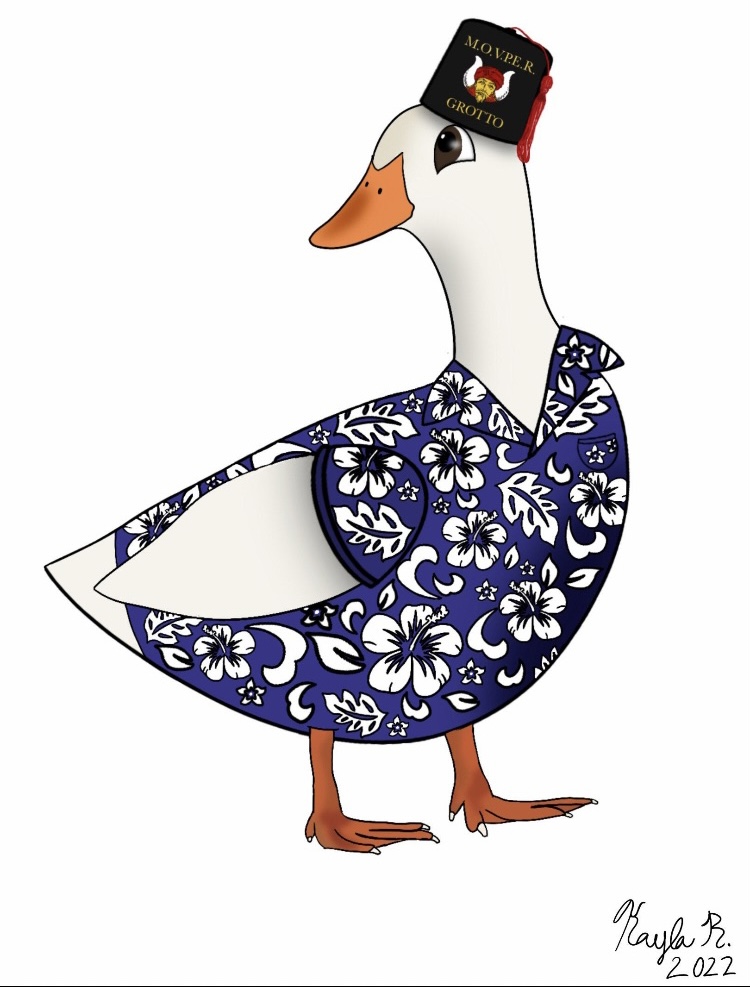 President Banquet LuauRoasted Whole PigPancet             LumpiaEggrolls      ChickenDesserts and lots of Fresh Fruit  $50 a Person and Dance to FollowThis Convention is Dedicated to Grotto. It is for Fun, Fellowship, Family and Ducks.  1.       The Grotto Golf Tournament. Mix and mingle with Memphis area Masons and find new friends and Brothers maybe a new Prophet.2.      For the non-golf there can be a tour of the Old Dominick Distillery, the cigar emporium, Gus’s Chicken and the Bass Pro Shop.3.      For the Ladies, the Botanical Gardens, the Lichterman Center, and the boutiques of Cooper Young District with antiques and fashion.4.      And for the Children, the Memphis Zoo, the Children’s Museum, and Pink Palace with a Planetarium.Several options are available but, during the Convention, there is Beale Street.  There will be a Pub Crawl / Poker Run. Cards will be available from several locations on Beale and options to get extra cards are available if you spot the Enchanted Lanterns or photos that may or may not incriminate you.  This event last the whole convention with the winner crowned on Saturday night at the Dance.Bar-B-Que for Friday at Lunch. Catfish on Saturday for Lunch. Hospitality at Zaman Grotto with the hotel just a few miles away but drivers to take you back and forth if you Grotto too hard. A banquet fitting for a KING. A LUAU. And a Dance. Blue Hawaii. Wear Hawaiian attire or blue attire. Or dress like Elvis, your choice. Several tours are available for Graceland, Stax Records and Blues Museum, Sun Studio, Haunted Tours and DUCKS.  Hope to see ya’ll there!!!!!Sparkie Sparks901-489-4161 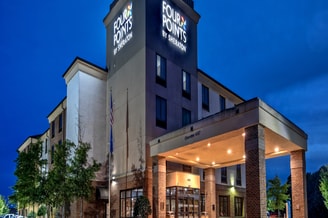 Four Points by Sheraton Memphis - Southwind4090 Stansell Court Memphis, Tennessee 38125     15 Miles  to MEM airportBusiness centerFitness centerFree high-speed internetHigh-speed internet at a priceParkingPoolRestaurant on-siteRate available: 05/11/2022 to 05/15/2022From $129 USD/nightFour Points by Sheraton Memphis - Southwind for 129 USD per nightBook your group rate for Grotters of North America                                                                                   Convention Program AdsSend to:Zaman Grotto SEGA ConventionAttn: Sparkie Sparks, PM585 Atoka-Munford AveAtoka, TN 38004Please check one:Full Page Add $120Half Page Ad $751/4 Page Ad $45Inside Front Cover $200Inside Back Cover $150Outside Back Cover $200Make checks payable to Zaman Grotto Convention FundName:Address:City:Phone:Message for Ad.:Or send ad to sammysparks@yahoo.comFull Page is 8”x5”Howdy fellow Prophets of the South Eastern Grotto Association and everyone in the RealmI would like to extend an invitation to the SEGA Annual Session May 12-14, 2022.Attached in this package are the following forms:Registration Package for 2022 SEGA (South Eastern Grotto Association) Convention(Hotel Information Attached) ThursdayMay 12, 2022 Registration Golf Tournament (a few miles from the Grotto) with refreshments at Zaman Grotto right afterVisit www.timbertrussgolf.com for course informationShotgun start at 8:30amHOSPITALITY AT ZAMAN GROTTO 7818 E. HOLMES RD
MEMPHIS, TENNESSEE 38125May 13, 2022 RegistrationHospitalityFridayMay 13, 2022RegistrationOfficers MeetingOpening CeremoniesBusiness sessionBBQ Lunch at Zaman GrottoHOSPITALITY AT ZAMAN GROTTO7818 E. HOLMES RD
MEMPHIS, TENNESSEE 38125SaturdayMay 14, 2022Business meetingNecrology and Memorial ServiceEnjoy Catfish Lunch at Zaman GrottoExplore Memphis and make this trip yoursZAMAN GROTTO7818 E. HOLMES RD
MEMPHIS, TENNESSEE 38125Presidents Banquet (Cash bar available)Parade of Enchanted LanternsInstallation of OfficersBlue Hawaiian DanceSundayMay 15, 2022Departure - If any assistance is required, please provide informationfor specific assistanceWhile traveling please take your time and be safe. If in the event of an emergency while travelingplease contact myself, or one of the Zaman Grotto officers.Sincerely,Earnest “Sparkie” Sparks, PMPresident, 2022 SEGA Association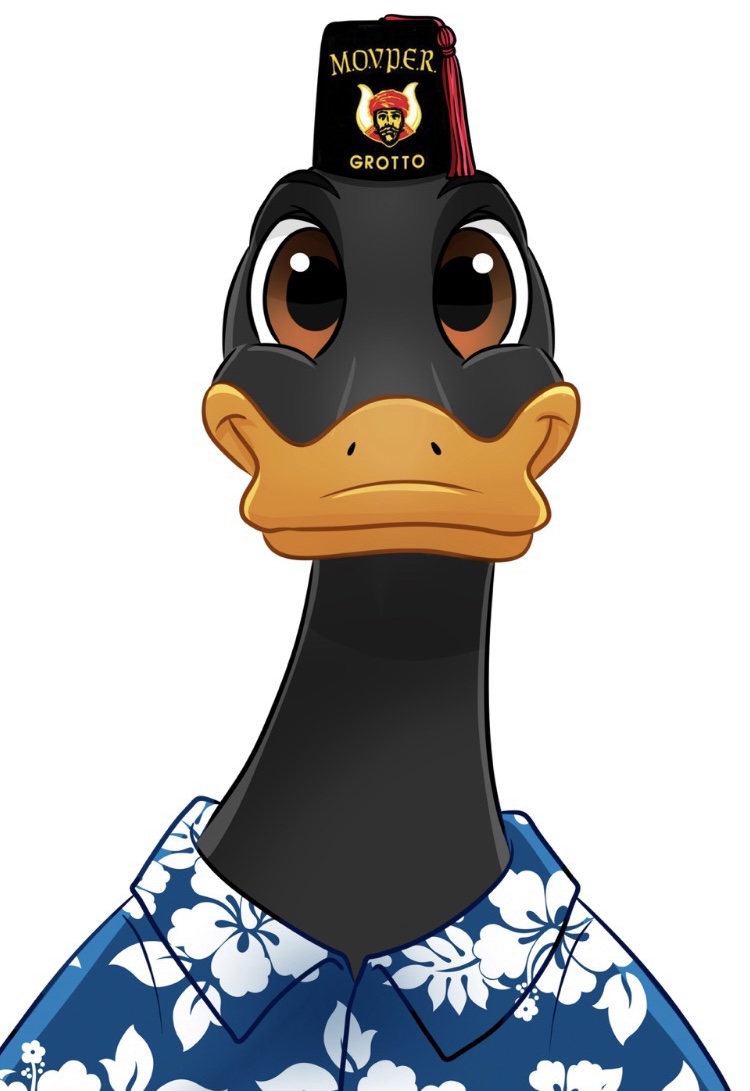 The 77rd Annual Southeastern Grotto Association ConventionMay 12-15 2022Memphis, TennesseeHosted by Zaman GrottoRegistration FeesBefore May 1, 2022  …………………………………………………………………………………… Couples $ 260.00     Singles $ 130.00After May 1, 2022…………………………………………………………………………………..……Couples $ 275.00     Singles $ 145.00Registration includes Luncheon on Friday (BBQ) and Catfish Dinner for Lunch on SaturdayPresidents Banquet (Luau) on Saturday…………………………………………………………………………………… $ 50.00 per personGolf Tournament (Shotgun Start at 8:30 am with refreshments (beer / soft drinks  and hotdogs and hamburgers) ……$50.00Make Check payable to: Zaman Grotto Convention Fund and mail this completed form to:Earnest “Sparkie” Sparks, PMSEGA President585 Atoka-Munford AveAtoka, TN 38004Phone # 901-489-4161sammysparks@yahoo.comFeel Free to pay by PayPal using sammysparks@yahoo.comCashApp $sparkiesparksAnd you can text a copy of your registration to my phone as long as you verify that I received it.Registration Fee …………….. $ _________________Luau Meal ……..………………. $ _________________                                                                                       Golf Tournament……………….…$ ___________Total ………………………………..$ _________________*****************PLEASE PRINT*******************Name:____________________________________________________Title: _______________________ Ladies Name: __________________Address: __________________________________________________City: _________________________ State: ___________ Zip: ________Phone: ________________________ Grotto: _____________________Email: _____________________________________________________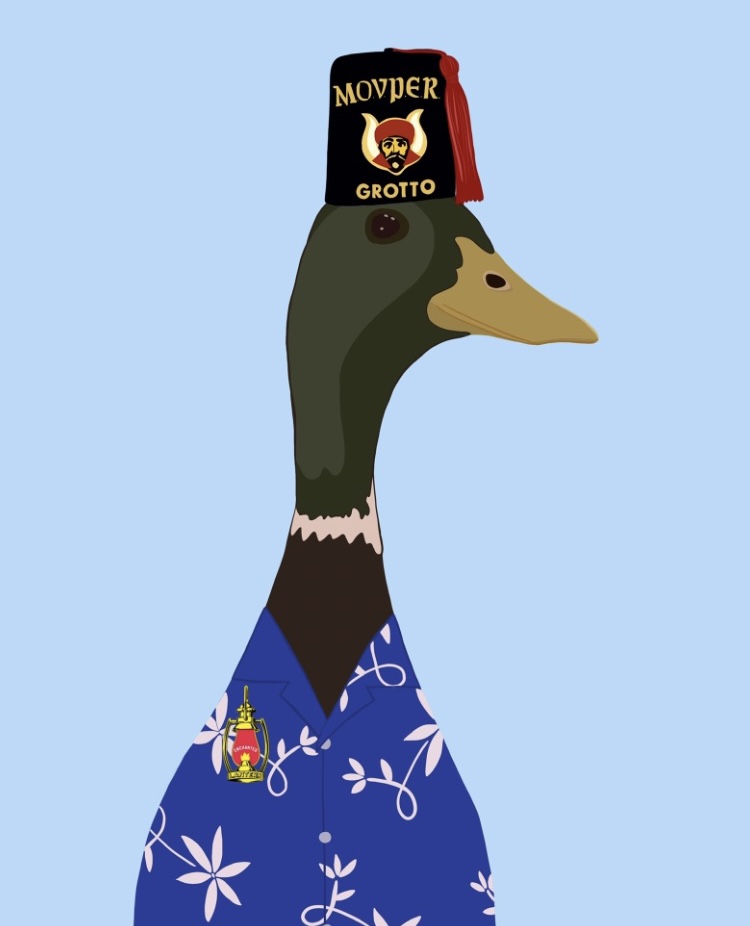 Where a great game of golf is a gimmeLooking for a golf club that is as much about fun as it is about golf? Come see the all new Timber Truss Golf Course, Formerly Plantation Golf Club, Timber Truss delivers the same great course with an all new clubhouse and grill, as well as, a modernized pro shop, brand new fleet of golf carts and an outdoor lounge. This 180-acre property is suitable for tournaments, banquets and business meetings.This is more than golf.Timber Truss is located at
9425 Plantation Road, Olive Branch MSTimber Truss Golf Course9425 Plantation Road,
Olive Branch MSPhone: 1-662-850-6157E-mail: timbertrussgolf@gmail.comVisit www.timbertrussgolf.com for course information8:30 Shotgun StartPrizes for top Team $50 that includes Range Practice Balls and Cart Rental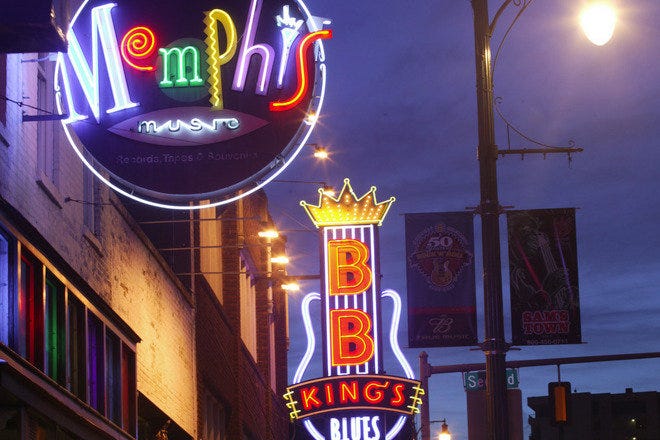 Pub crawl and poker runONBeale streetfriday MAY 13th, 2022Buy drinks (cokes or southern sweet tea is fine too) and get a card at a majority of bars on Beale Street. Find the five Enchanted Lanterns and get a pic with it and a card for each found. Scavenger hunt style that will help you earn more cards. The more you enjoy Beale the more chances you have for cards. Prizes for top PlayersHere's your reservation link your guests can use to make reservations:Book your group rate for Grotters of North AmericaYou will find the information for your online reservation link below. If you have questions or need help with the link, please do not hesitate to ask. We appreciate your business and look forward to a successful event.Event Summary:Grotters of North AmericaStart Date: Wednesday, May 11, 2022End Date: Sunday, May 15, 2022Last Day to Book: April 1, 2022Hotel(s) offering your special group rate:
Here's your reservation link your guests can use to make reservations: